GAP AREA: English learners (ELs) are more likely to be assigned to teachers rated Needs Improvement/Unsatisfactory (NI/U)I. Use additional dataAnalyze Student Learning Experience (SLE) detailed reports, comparing rates of:ELs’ assignment to lower rated teachers, by subject taught and by rating in each educator effectiveness standard; andELs’ and non-ELs’ assignment to teachers with different SGP levels.Compare distribution of evaluation ratings across schools .Compare distribution of evaluation ratings for ESL teachers or other teachers of ELs to the distribution for all other teachers, at the school and district levels.II. Ask self-assessment/ stakeholder engagement questions to explore root causesAre ELs more likely to be enrolled in certain courses? Are there differences in teacher ratings in such courses?How well do all evaluators understand what good instruction looks like in SEI, ESL, or bilingual education? Is this uniform across schools/departments? Could this be a root cause of differences in evaluation ratings?Are teachers trained to succeed in family and community engagement (Standard III) with families of ELs?Do the district’s induction and mentoring program and other training approaches provide sufficient support for teachers serving ELs? How can the district promote collaboration among teachers who share ELs, to improve teacher effectiveness?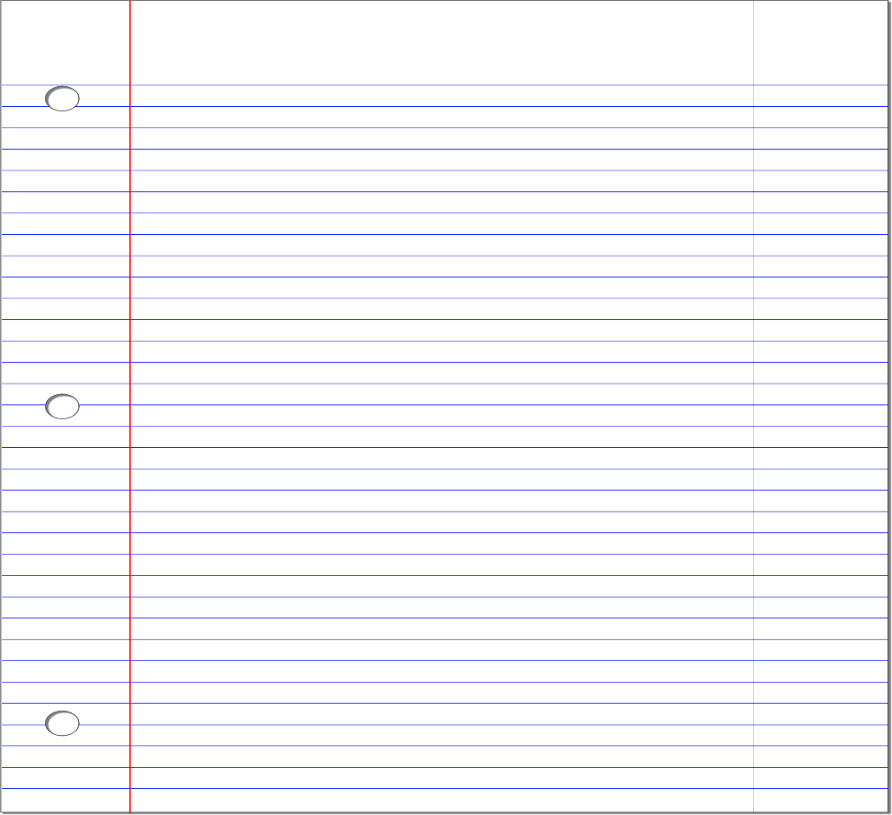 III. Develop strategy starting points & monitor progressStrategically screen and assign student teachers to develop their skills in working with ELs in your district.Involve teachers of ELs, administrators, and community stakeholders in evaluating and enhancing training and supports for lower rated teachers of ELs.Work to improve cultural proficiency, so that educators are more effective in teaching diverse learners.Train all school/district evaluators in how to uniformly evaluate instruction of ELs, to calibrate educator evaluations.This provides an opportunity for teacher leadership among teachers of ELs, which can support retention.Provide leadership/advancement opportunities to effective teachers of ELs to retain them in SEI classrooms.Develop a clear process for monitoring progress, with short-term and long-term metrics.